Application for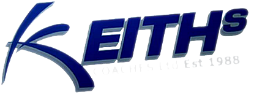  Ponteland School TransportName of ChildParent/Guardian NameAddressTelephone NumberEmail addressSchool attending                                                                              Start date:PONT 1: Coach runs to Ponteland Middle, High School, Richard Coates & Ponteland First Schools Route is reversed in the evening.Mark as appropriateKeiths Garage (Yard entrance)Peregrine Pub bus stop (Hillheads Road)Chapel House Estate (opposite Petrol Station)  (Bus runs clockwise Am and Pm in Chapel House)Chapel House Estate (bus stop after Knoplaw School)Chapel House Estate (bus stop after Milecastle School)Hillheads Road (bus stop opposite house on the hill)Hillheads Road (bus stop Westerhope Institute)PONT 2: Coach runs to Ponteland Middle & Ponteland High School Only Route is reversed in the eveningMark as appropriateKeiths Garage (Yard entrance)North Walbottle Road (First bus stop)North Walbottle Road (Abbey Farm)North Walbottle Road (The Boltons/Claverdon Street)Greenway (Bus stop opposite shop AM and after shop PM)Greenway (last bus stop – end of Glendale Close)Westerhope Institute Bus Stop PONT 3: Coach runs directly to Richard Coates and serves Ponteland First SchoolRoute is reversed in the eveningMark as appropriateKeiths Garage (Yard entrance)North Walbottle Road (First bus stop)North Walbottle Road (Abbey Farm)North Walbottle Road (Abbey Grange stone bus shelter)North Walbottle Road (The Boltons/Claverdon Street)Greenway (1st bus stop, Jonquil Close)Greenway (last bus stop before turning onto Hillheads Road – Glendale Close)Westerhope Institute Bus stop